Vikings – Viking Boast Battle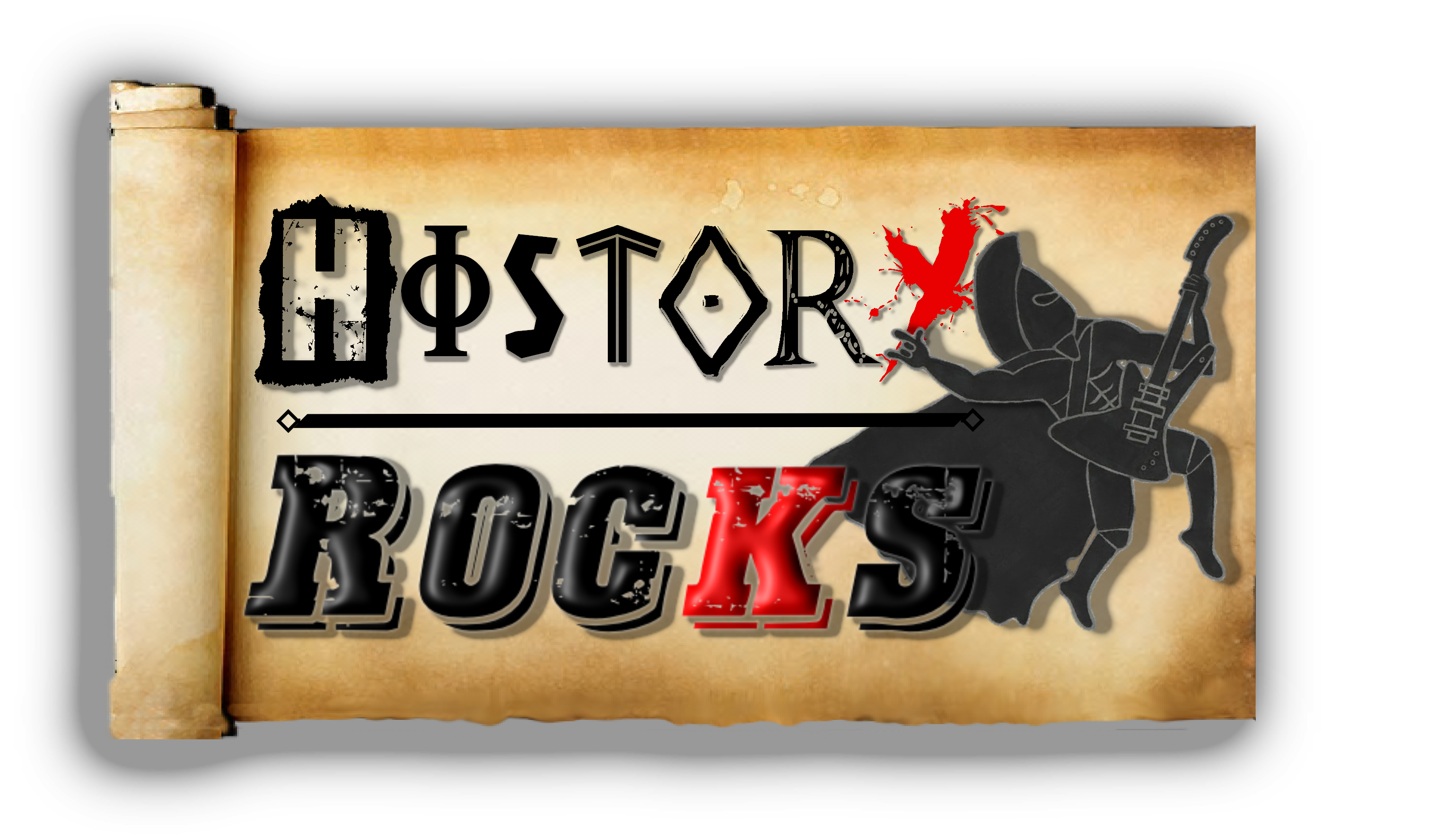 